RESUMEAvailability:Immediate AchievementsRemained outstanding student throughout the school life.Awarded Certification from:ACCA (UK)Gained Managerial Level of Experience.Increased Profitability.Accounting PackageExpert Hands in Tally, Peach Tree, Quick Book.Practical knowledge of MS Excel & Word, Outlook.ERP – SAP Training.Computer LiteracyWindows 7, XPMS Office (Word, Excel, PowerPoint)Correspondence with Parties through Emailing.StrengthsCapability to solve problems under any circumstances with excellent leadership qualities.Willing and able to take responsibility and result oriented.Self-motivated and energetic with a passion to work and gain versatile experience.Extremely pertinent regarding ethics and professionalism.CommitmentTo genuinely work towards the overall Progress & Objective of the organization.Languages KnownEnglishUrduHobbiesBook ReadingTravelingCricketCareer ObjectiveTo pursue a dynamic career in an organization where I can explore the best of my capabilities and strengths, thereby contributing towards Organizational & Personal growth in an effective and efficient manner in the capacity of Accountancy Professional.Work ExperienceRectangle Interior Decoration (Dubai, UAE).      Designation: Accountant General                   (Dec 2013 to 31-May-2015)       JOB PROFILE:Jahangir Group of Publications, Lahore, Pakistan.      Designation: Accountant                  (10 May 2012 to 31 Oct 2013)      JOB PROFILE:K2 Hosiery , Lahore, Pakistan.Designation: Accounts Officer                      (01Jan 2010 to 30th Apr 2012)JOB PROFILE:Preparation of all accounting records including Cash book, Journal vouchers, Bank       Reconciliations, Purchase & Sales Invoices, Payment Advices.Assist the Accounts Manager to finalize monthly Financial Statements.Conducting Cash count daily and doing daily closing.Reconciliations of Party Balances & Ledgers (Customers, Vendors Balances).Finalizing & Making payments to Vendors.Maintaining the Payroll Function and Prepare Staff Salaries.Conducting Stock Taking and preparing Stock Reports and Reconciling stock       differences.Assisted in Internal Audit Assignments.Academic Qualification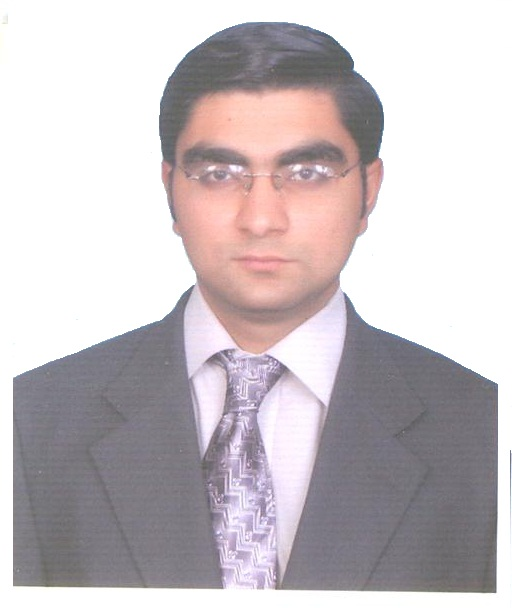 